№ 51(383) от 25.11.2021                                              бесплатно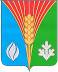 Совет депутатов муниципального образования сельское поселение Гаршинский сельсовет Курманаевского района Оренбургской области(четвертого созыва)РЕШЕНИЕ«24» ноября 2021                                                                                   № 53с. ГаршиноО внесении изменений и дополнений в решение Совета депутатов от 25.12.2020 года № 16 «О бюджете муниципального образования Гаршинский сельсовет на 2021 год и плановый период 2022 и 2023 годы»	На основании статьи 12, статьи 132 Конституции Российской Федерации, статьи 9 Бюджетного кодекса Российской Федерации, статьи 35  Федерального закона № 131-ФЗ от 06.10.2003 г. «Об общих принципах организации местного самоуправления в Российской Федерации», приказом Министерства финансов РФ «Об утверждении Указаний о порядке применения бюджетной классификации Российской Федерации» № 150-н от  16.12.2014 года, «Положения о бюджетном процессе в муниципальном образовании Гаршинский сельсовет» № 167 от 26.12.2019 года, в соответствии со статьей 51 Устава муниципального образования Гаршинский сельсовет Курманаевского района Оренбургской области Совет депутатов РЕШИЛ:1. Внести в решение Совета депутатов от 25.12.2020 года № 16 «О бюджете муниципального образования Гаршинский сельсовет на 2021 год и на плановый период 2022 и 2023 годов» следующие изменения:1.1. Подпункт 2 пункта 1.1. статьи 1 изложить в новой редакции: «общий объем  расходов бюджета поселения в сумме 2816,381 тыс. рублей».1.2. Подпункт 3 пункта 1.1. статьи 1 изложить в новой редакции: «дефицит – 448,50 тыс. рублей».1.3. Статью 15 изложить в новой редакции: «Утвердить общий объем бюджетных ассигнований дорожного фонда муниципального образования Гаршинский сельсовет на 2021 год в сумме 357,00 тыс. рублей, на 2022 год – 222,63 тыс. рублей и на 2023 год – 231,52 тыс. рублей.»1.4. Приложения 2, 3, 4, 5, 6 к решению изложить в новой редакции согласно приложениям 1, 2, 3, 4, 5 (прилагаются).2. Данное решение направить главе муниципального образования Гаршинский сельсовет для подписания.3. Контроль за исполнением решения возложить на постоянную комиссию по бюджетной, налоговой и финансовой политике, собственности и экономическим вопросам (председатель Шайдулина А.Т.). 4. Решение вступает в силу после опубликования в газете «СельскийВестник».Председатель Совета депутатов                                                  Л.Н. ВолобуеваГлава муниципального образования                                             Н.П. ИгнатьеваРазослано: в дело, прокурору, постоянной комиссии по бюджетной, налоговой и финансовой политики, финотделПриложение № 5к решению Совета депутатовмуниципального образованияГаршинский сельсоветот 24.11.2021 № 53Источники внутреннего финансирования дефицита бюджета поселения на 2021 год и на плановый период 2022 и 2023 годовСовет депутатов муниципального образования сельское поселениеГаршинский сельсовет Курманаевского района Оренбургской области(четвертого созыва)РЕШЕНИЕ24.11.2021                                                                                                                                                            №54с. ГаршиноО внесении изменений в решение Совета депутатов № 167 от 26 декабря 2019 года «Об утверждении «Положения о бюджетном процессе в муниципальном образовании Гаршинский сельсовет Курманаевского района Оренбургской области»	На основании внесенных изменений в Бюджетный кодекс Российской Федерации и Закон Оренбургской области №2093/592-V-ОЗ от 26.12.2013 «О бюджетном процессе в Оренбургской области», руководствуясь Уставом муниципального образования Гаршинский сельсовет Курманаевского района Оренбургской области Совет депутатов РЕШИЛ:1. Внести в приложение к решению Совета депутатов №167 от 26.12.2019 «Об утверждении «Положения о бюджетном процессе в муниципальном образовании Гаршинский сельсовет Курманаевского района Оренбургской области» следующие изменения:1.1. Абзац 2 и 3 пункта 3 статьи 18 признать утратившими силу.2. Направить данное решение для подписания и опубликования главе муниципального образования Гаршинский сельсовет Игнатьевой Н.П.3. Контроль за исполнением данного решения возложить на постоянную комиссию по вопросам бюджетной, налоговой, финансовой политике, собственности и экономическим вопросам (председатель Шайдулина А.Т.).4. Настоящее решение вступает в силу со дня его официального опубликования.Глава муниципального образования                                                                                             Н.П.ИгнатьеваПредседатель Совета депутатов                                                                                                    Л.Н. ВолобуеваРазослано: в дело, прокурору, бухгалтерииСЕЛЬСКИЙ ВЕСТНИКмуниципального образования Гаршинский сельсовет Курманаевского района Оренбургской областиПриложение №1к решению Совета  депутатов«О бюджете муниципального образования Гаршинский сельсовет на 2021 год и на плановый период 2022 и 2023 годы»                                                                                                   от 24.11.2021 №53Приложение №1к решению Совета  депутатов«О бюджете муниципального образования Гаршинский сельсовет на 2021 год и на плановый период 2022 и 2023 годы»                                                                                                   от 24.11.2021 №53Приложение №1к решению Совета  депутатов«О бюджете муниципального образования Гаршинский сельсовет на 2021 год и на плановый период 2022 и 2023 годы»                                                                                                   от 24.11.2021 №53Приложение №1к решению Совета  депутатов«О бюджете муниципального образования Гаршинский сельсовет на 2021 год и на плановый период 2022 и 2023 годы»                                                                                                   от 24.11.2021 №53Приложение №1к решению Совета  депутатов«О бюджете муниципального образования Гаршинский сельсовет на 2021 год и на плановый период 2022 и 2023 годы»                                                                                                   от 24.11.2021 №53Приложение №1к решению Совета  депутатов«О бюджете муниципального образования Гаршинский сельсовет на 2021 год и на плановый период 2022 и 2023 годы»                                                                                                   от 24.11.2021 №53Приложение №1к решению Совета  депутатов«О бюджете муниципального образования Гаршинский сельсовет на 2021 год и на плановый период 2022 и 2023 годы»                                                                                                   от 24.11.2021 №53Приложение №1к решению Совета  депутатов«О бюджете муниципального образования Гаршинский сельсовет на 2021 год и на плановый период 2022 и 2023 годы»                                                                                                   от 24.11.2021 №53Распределение бюджетных ассигнований бюджета поселения по разделам и подразделам классификации расходов бюджета на 2021 год и на плановый период 2022 и 2023 годыРаспределение бюджетных ассигнований бюджета поселения по разделам и подразделам классификации расходов бюджета на 2021 год и на плановый период 2022 и 2023 годыРаспределение бюджетных ассигнований бюджета поселения по разделам и подразделам классификации расходов бюджета на 2021 год и на плановый период 2022 и 2023 годыРаспределение бюджетных ассигнований бюджета поселения по разделам и подразделам классификации расходов бюджета на 2021 год и на плановый период 2022 и 2023 годыРаспределение бюджетных ассигнований бюджета поселения по разделам и подразделам классификации расходов бюджета на 2021 год и на плановый период 2022 и 2023 годыРаспределение бюджетных ассигнований бюджета поселения по разделам и подразделам классификации расходов бюджета на 2021 год и на плановый период 2022 и 2023 годыРаспределение бюджетных ассигнований бюджета поселения по разделам и подразделам классификации расходов бюджета на 2021 год и на плановый период 2022 и 2023 годы(тыс.руб.)(тыс.руб.)РазделПодраздел2021 г2022 г2023 г2023 гРазделПодраздел2021 г2022 г2023 г2023 гРазделПодраздел2021 г2022 г2023 г2023 г1234566Общегосударственные вопросы012017,6201762,6201762,6201762,620Функционирование высшего должностного лица субъекта Российской Федерации и муниципального образования0102542,600550,000550,000550,000Функционирование Правительства Российской Федерации, высших исполнительных органов государственной власти субъектов Российской Федерации, местных администраций01041388,4201200,0201200,0201200,020Обеспечение деятельности финансовых, налоговых и таможенных органов и органов финансового (финансово-бюджетного) надзора010612,60012,60012,60012,600Другие общегосударственные вопросы011374,0000,0000,0000,000Национальная оборона02101,961103,022107,110107,110Мобилизационная и вневойсковая подготовка0203101,961103,022107,110107,110Национальная безопасность и правоохранительная деятельность03218,00072,9806,9706,970Защита населения и территории от чрезвычайных ситуаций природного и техногенного характера, пожарная безопасностьЗащита населения и территории от чрезвычайных ситуаций природного и техногенного характера, пожарная безопасность0310218,00072,9806,9706,970Национальная экономика04357,000222,630231,520231,520Дорожное хозяйство (дорожные фонды)0409357,000222,630231,520231,520Развитие системы градорегулирования04120,0000,0000,0000,000Жилищно-коммунальное хозяйство0561,8002,3002,3002,300Благоустройство050361,8002,3002,3002,300Социальная политика1060,00060,00017,800Пенсионное обеспечение100160,00060,00017,800Условно-утвержденные расходы990,00054,370106,380   Условно-утвержденные расходы   Условно-утвержденные расходы99990,00054,370106,380ИТОГО:ИТОГО:ИТОГО:2816,3812277,9222234,700Приложение №2Приложение №2Приложение №2Приложение №2Приложение №2Приложение №2Приложение №2к решению Совета  депутатов 
 «О бюджете муниципального образования Гаршинский сельсовет  на 2021 год и плановый период 2022 и 2023 годы» от 24.11.2021 года №53к решению Совета  депутатов 
 «О бюджете муниципального образования Гаршинский сельсовет  на 2021 год и плановый период 2022 и 2023 годы» от 24.11.2021 года №53к решению Совета  депутатов 
 «О бюджете муниципального образования Гаршинский сельсовет  на 2021 год и плановый период 2022 и 2023 годы» от 24.11.2021 года №53к решению Совета  депутатов 
 «О бюджете муниципального образования Гаршинский сельсовет  на 2021 год и плановый период 2022 и 2023 годы» от 24.11.2021 года №53к решению Совета  депутатов 
 «О бюджете муниципального образования Гаршинский сельсовет  на 2021 год и плановый период 2022 и 2023 годы» от 24.11.2021 года №53к решению Совета  депутатов 
 «О бюджете муниципального образования Гаршинский сельсовет  на 2021 год и плановый период 2022 и 2023 годы» от 24.11.2021 года №53к решению Совета  депутатов 
 «О бюджете муниципального образования Гаршинский сельсовет  на 2021 год и плановый период 2022 и 2023 годы» от 24.11.2021 года №53к решению Совета  депутатов 
 «О бюджете муниципального образования Гаршинский сельсовет  на 2021 год и плановый период 2022 и 2023 годы» от 24.11.2021 года №53    Ведомственная структура расходов бюджета поселения на 2021 год и на плановый период 2022 и 2023 годы    Ведомственная структура расходов бюджета поселения на 2021 год и на плановый период 2022 и 2023 годы    Ведомственная структура расходов бюджета поселения на 2021 год и на плановый период 2022 и 2023 годы    Ведомственная структура расходов бюджета поселения на 2021 год и на плановый период 2022 и 2023 годы    Ведомственная структура расходов бюджета поселения на 2021 год и на плановый период 2022 и 2023 годы    Ведомственная структура расходов бюджета поселения на 2021 год и на плановый период 2022 и 2023 годы    Ведомственная структура расходов бюджета поселения на 2021 год и на плановый период 2022 и 2023 годы    Ведомственная структура расходов бюджета поселения на 2021 год и на плановый период 2022 и 2023 годы    Ведомственная структура расходов бюджета поселения на 2021 год и на плановый период 2022 и 2023 годы(тыс. руб.)ПППРазделПодразделЦелевая статьяВид расхода2021 год2022 год2023 годПППРазделПодразделЦелевая статьяВид расхода2021 год2022 год2023 годПППРазделПодразделЦелевая статьяВид расхода2021 год2022 год2023 год123456789Администрация муниципального образования Гаршинский сельсовет Курманаевского района Оренбургской области0172816,3812277,9222234,700Общегосударственные вопросы017012017,621762,621762,62Муниципальная программа "Устойчивое развитие территории муниципального образования Гаршинский сельсовет Курманаевского района Оренбургской области на 2019-2024 годы"017010054000000001935,721754,721754,72Подпрограмма "Организация деятельности муниципального образования Гаршинский сельсовет на решение вопросов местного значения на 2019-2024 годы"017010054400000001935,721750,021750,02Основное мероприятие 1 "Обеспечение функций аппарата администрации муниципального образования Гаршинский сельсовет"017010054401000001912,821731,821731,82Функционирование высшего должностного лица субъекта Российской Федерации и муниципального образования0170102542,60550,00550,00Руководство и управление в сфере установленных функций органов муниципальной власти Курманаевского района01701025440110010542,60550,00550,00Расходы на выплату персоналу муниципальных органов01701025440110010120542,60550,00550,00Функционирование Правительства Российской Федерации, высших исполнительных органов государственной власти субъектов Российской Федерации, местных администраций01701041388,421200,021200,02Обеспечение функций аппарата администрации муниципального образования Гаршинский сельсовет017010454401100201370,221181,821181,82Расходы на выплату персоналу муниципальных органов01701045440110020120601,00592,40592,40Иные закупки товаров, работ и  услуг для обеспечения государственных (муниципальных) нужд01701045440110020240769,22589,42589,42Основное мероприятие 2 "Членские взносы в Ассоциацию Совет муниципальных образований"017010454402000001,501,501,50Членские взносы в Ассоциацию Совет муниципальных образований017010454402100201,501,501,50Уплата иных платежей017010454402100208501,501,501,50Основное мероприятие 3 "Организация мероприятий по ГО, транспорту, связи, торговли в границах поселения"0170104544030000016,7016,7016,70Организация мероприятий по ГО, транспорту, связи, торговли в границах поселения0170104544031002016,7016,7016,70Иные межбюджетные трансферты0170104544031002054016,7016,7016,70Обеспечение деятельности финансовых, налоговых и таможенных органов и органов финансового (финансово-бюджетного) надзора017010612,6012,6012,60Основное мероприятие 5 "Формирование бюджета поселения и контроль за исполнением данного бюджета"017010654405000004,704,704,70Формирование бюджета поселения и контроль за исполнением данного бюджета017010654405100204,704,704,70Иные межбюджетные трансферты017010654405100205404,704,704,70Непрограммные мероприятия017010677000000007,907,907,90Руководство и управление в сфере установленных функций органов муниципальной власти Курманаевского района017010677100000007,907,907,90Иные межбюджетные трансферты017010677100100205407,907,907,90Обеспечение проведения выборов и референдумов01701070,000,000,00Непрограммные мероприятия017010777000000000,000,000,00Прочие непрограммные мероприятия017010777400000000,000,000,00Обеспечение выборов депутатов представительных органов017010777400965200,000,000,00Специальные расходы017010777400965208800,000,000,00Другие общегосударственные вопросы017011374,000,000,00Непрограммные мероприятия0170113770000000074,000,000,00Прочие непрограммные мероприятия0170113774000000074,000,000,00Оценка недвижимости, признание прав и регулирование отношений по государственной и муниципальной собственности0170113774009085074,000,000,00Иные закупки товаров, работ и  услуг для обеспечения государственных (муниципальных) нужд0170113774009085024074,000,000,00Национальная оборона01702101,961103,022107,110Мобилизационная и вневойсковая подготовка0170203101,961103,022107,110Подпрограмма "Мобилизационная и вневойсковая подготовка на территории муниципального образования Гаршинский сельсовет на 2019 - 2024 годы"01702035430000000101,961103,022107,110Основное мероприятие 1 "Финансовое обеспечение исполнения органом местного самоуправления полномочий по первичному воинскому учету на территориях, где отсутствуют военные комиссариаты"01702035430100000101,961103,022107,110Осуществление первичного воинского учета на территориях где отсутствуют военные комиссариаты01702035430151180101,961103,022107,110Расходы на выплату персоналу муниципальных органов01702035430151180120101,961103,022107,110Национальная безопасность и правоохранительная деятельность01703218,0072,986,97Защита населения и территории от чрезвычайных ситуаций природного и техногенного характера, пожарная безопасность0170310218,0072,986,97Подпрограмма "Обеспечение пожарной безопасности на территории МО Гаршинский сельсовет на 2019 - 2024 годы"01703105450000000218,0072,986,97Основное мероприятие 1 "Содержание личного состава ДПК"01703105450100000218,0072,986,97Содержание личного состава ДПК01703105450192470218,0072,986,97Прочая закупка товаров, работ и услуг для обеспечения государственных (муниципальных) нужд01703105450192470240218,0072,986,97Национальная экономика01704357,00222,63231,52Дорожное хозяйство (дорожные фонды)0170409357,00222,63231,52Подпрограмма «Повышение безопасности дорожного движения муниципального образования Гаршинский сельсовет на 2019-2024 год» 01704095410000000357,00222,63231,52Основное мероприятие 1 "Содержание и ремонт автомобильных дорог общего пользования"01704095410200000357,00222,63231,52Содержание дорог общего пользования муниципального значения01704095410290750357,00222,63231,52Прочая закупка товаров, работ, услуг для государственных нужд01704095410290750240357,00222,63231,52Подпрограмма №7 «Развитие системы градорегулирования муниципального образования Гаршинский сельсовет» 017041254700000000,000,000,00Основное мероприятие 1 "Развитие системы градорегулирования муниципального образования"017041254701000000,000,000,00Развитие системы градорегулирования муниципального образования017041254701408200,000,000,00Прочая закупка товаров, работ, услуг для государственных нужд017041254701408202400,000,000,00Жилищно-коммунальное хозяйство0170561,802,302,30Благоустройство017050361,802,302,30Подпрограмма «Модернизация  жилищно-коммунального хозяйства и благоустройство территории муниципального образования Гаршинский сельсовет»0170503542000000061,802,302,30Основное мероприятие 2 "Благоустройство территории сельского поселения»"0170503542020000061,802,302,30Благоустройство - организация и содержание мест захоронения0170503592029640012,500,900,90Иные закупки товаров, работ и  услуг для обеспечения государственных (муниципальных) нужд0170503592029640024012,500,900,90Прочие мероприятия по благоустройству поселения0170503542029650049,301,401,40Прочая закупка товаров, работ, услуг для государственных нужд0170503542029650024049,301,401,40Социальная политика0171060,0060,0017,80Пенсионное обеспечение017100160,0060,0017,80Подпрограмма "Пенсионное обеспечение лиц, занимавших муниципальные должности и должности муниципальной службы в муниципальном образовании Гаршинский сельсовет на 2019-2024 годы"0171001548000000060,0060,0017,80Основное мероприятие 1 "Выплата государственной пенсии за выслугу лет лицам, замещавшим муниципальные должности и должности муниципальной службы"0171001548010000060,0060,0017,80Пенсия за выслугу лет муниципальным служащим 0171001548012058060,0060,0017,80Публичные нормативные социальные выплаты гражданам0171001548012058031060,0060,0017,80Условно утвержденные расходы017990,0054,37106,38Условно утвержденные расходы01799990,0054,37106,38Условно утвержденные расходы017999999900000,0054,37106,38Условно утвержденные расходы017999999900009990,0054,37106,38ИТОГО:ИТОГО:ИТОГО:ИТОГО:ИТОГО:ИТОГО:2816,3812277,9222234,700Приложение № 3   к решению Совета депутатов 
 «О бюджете муниципального образования Гаршинский сельсовет  на 2021 год и плановый период 2022 и 2023 годы» от 24.11.2020 года №53
Приложение № 3   к решению Совета депутатов 
 «О бюджете муниципального образования Гаршинский сельсовет  на 2021 год и плановый период 2022 и 2023 годы» от 24.11.2020 года №53
Приложение № 3   к решению Совета депутатов 
 «О бюджете муниципального образования Гаршинский сельсовет  на 2021 год и плановый период 2022 и 2023 годы» от 24.11.2020 года №53
Приложение № 3   к решению Совета депутатов 
 «О бюджете муниципального образования Гаршинский сельсовет  на 2021 год и плановый период 2022 и 2023 годы» от 24.11.2020 года №53
Приложение № 3   к решению Совета депутатов 
 «О бюджете муниципального образования Гаршинский сельсовет  на 2021 год и плановый период 2022 и 2023 годы» от 24.11.2020 года №53
Приложение № 3   к решению Совета депутатов 
 «О бюджете муниципального образования Гаршинский сельсовет  на 2021 год и плановый период 2022 и 2023 годы» от 24.11.2020 года №53
Приложение № 3   к решению Совета депутатов 
 «О бюджете муниципального образования Гаршинский сельсовет  на 2021 год и плановый период 2022 и 2023 годы» от 24.11.2020 года №53
Приложение № 3   к решению Совета депутатов 
 «О бюджете муниципального образования Гаршинский сельсовет  на 2021 год и плановый период 2022 и 2023 годы» от 24.11.2020 года №53
Распределение бюджетных ассигнований бюджета поселения по разделам, подразделам, целевым статьям (муниципальным программам поселения и непрограммным направлениям деятельности), группам и подгруппам видов расходов классификации расходов на 2021 год и на плановый период 2022 и 2023 годыРаспределение бюджетных ассигнований бюджета поселения по разделам, подразделам, целевым статьям (муниципальным программам поселения и непрограммным направлениям деятельности), группам и подгруппам видов расходов классификации расходов на 2021 год и на плановый период 2022 и 2023 годыРаспределение бюджетных ассигнований бюджета поселения по разделам, подразделам, целевым статьям (муниципальным программам поселения и непрограммным направлениям деятельности), группам и подгруппам видов расходов классификации расходов на 2021 год и на плановый период 2022 и 2023 годыРаспределение бюджетных ассигнований бюджета поселения по разделам, подразделам, целевым статьям (муниципальным программам поселения и непрограммным направлениям деятельности), группам и подгруппам видов расходов классификации расходов на 2021 год и на плановый период 2022 и 2023 годыРаспределение бюджетных ассигнований бюджета поселения по разделам, подразделам, целевым статьям (муниципальным программам поселения и непрограммным направлениям деятельности), группам и подгруппам видов расходов классификации расходов на 2021 год и на плановый период 2022 и 2023 годыРаспределение бюджетных ассигнований бюджета поселения по разделам, подразделам, целевым статьям (муниципальным программам поселения и непрограммным направлениям деятельности), группам и подгруппам видов расходов классификации расходов на 2021 год и на плановый период 2022 и 2023 годыРаспределение бюджетных ассигнований бюджета поселения по разделам, подразделам, целевым статьям (муниципальным программам поселения и непрограммным направлениям деятельности), группам и подгруппам видов расходов классификации расходов на 2021 год и на плановый период 2022 и 2023 годыРаспределение бюджетных ассигнований бюджета поселения по разделам, подразделам, целевым статьям (муниципальным программам поселения и непрограммным направлениям деятельности), группам и подгруппам видов расходов классификации расходов на 2021 год и на плановый период 2022 и 2023 годыразделподразделцелевая статьявид расхода2021 год2022 год(тыс. руб.)2023 годразделподразделцелевая статьявид расхода2021 год2022 год(тыс. руб.)2023 годразделподразделцелевая статьявид расхода2021 год2022 год(тыс. руб.)2023 год12345678Общегосударственные вопросы012017,621762,621762,62Муниципальная программа "Устойчивое развитие территории муниципального образования Гаршинский сельсовет Курманаевского района Оренбургской области на 2019-2024 годы"010054000000001935,721754,721754,72Подпрограмма "Организация деятельности муниципального образования Гаршинский сельсовет на решение вопросов местного значения на 2019-2024 годы"010054400000001935,721750,021750,02Основное мероприятие 1 "Обеспечение функций аппарата администрации муниципального образования Гаршинский сельсовет"010054401000001912,821731,821731,82Функционирование высшего должностного лица субъекта Российской Федерации и муниципального образования0102542,60550,00550,00Руководство и управление в сфере установленных функций органов муниципальной власти Курманаевского района01025440110010542,60550,00550,00Расходы на выплату персоналу муниципальных органов01025440110010120542,60550,00550,00Функционирование Правительства Российской Федерации, высших исполнительных органов государственной власти субъектов Российской Федерации, местных администраций01041388,421200,021200,02Обеспечение функций аппарата администрации муниципального образования Гаршинский сельсовет010454401100201370,221181,821181,82Расходы на выплату персоналу муниципальных органов01045440110020120601,00592,40592,40Иные закупки товаров, работ и  услуг для обеспечения государственных (муниципальных) нужд01045440110020240769,22589,42589,42Основное мероприятие "Членские взносы в Ассоциацию Совет муниципальных образований"010454402000001,501,501,50Основное мероприятие 2 "Членские взносы в Ассоциацию Совет муниципальных образований"010454402100201,501,501,50Уплата иных платежей010454402100208501,501,501,50Основное мероприятие 3 "Организация мероприятий по ГО, транспорту, связи, торговли в границах поселения"0104544030000016,7016,7016,70Организация мероприятий по ГО, транспорту, связи, торговли в границах поселения0104544031002016,7016,7016,70Иные межбюджетные трансферты0104544031002054016,7016,7016,70Обеспечение деятельности финансовых, налоговых и таможенных органов и органов финансового (финансово-бюджетного) надзора010612,6012,6012,60Основное мероприятие 5 "Формирование бюджета поселения и контроль за исполнением данного бюджета"010654405000004,704,704,70Формирование бюджета поселения и контроль за исполнением данного бюджета010654405100204,704,704,70Иные межбюджетные трансферты010654405100205404,704,704,70Непрограммные мероприятия010677000000007,907,907,90Руководство и управление в сфере установленных функций органов муниципальной власти Курманаевского района010677100000007,907,907,90Иные межбюджетные трансферты010677100100205407,907,907,90Обеспечение проведения выборов и референдумов01070,000,000,00Непрограммные мероприятия010777000000000,000,000,00Прочие непрограммные мероприятия010777400000000,000,000,00Обеспечение выборов депутатов представительных органов010777400965200,000,000,00Специальные расходы010777400965208800,000,000,00Другие общегосударственные вопросы011374,000,000,00Непрограммные мероприятия0113770000000074,000,000,00Прочие непрограммные мероприятия0113774000000074,000,000,00Оценка недвижимости, признание прав и регулирование отношений по государственной и муниципальной собственности0113774009085074,000,000,00Иные закупки товаров, работ и  услуг для обеспечения государственных (муниципальных) нужд0113774009085024074,000,000,00Национальная оборона02101,961103,022107,110Мобилизационная и вневойсковая подготовка0203101,961103,022107,110Подпрограмма "Мобилизационная и вневойсковая подготовка на территории муниципального образования Гаршинский сельсовет на 2019 - 2024 годы"02035430000000101,961103,022107,110Основное мероприятие 1 "Финансовое обеспечение исполнения органом местного самоуправления полномочий по первичному воинскому учету на территориях, где отсутствуют военные комиссариаты"02035430100000101,961103,022107,110Осуществление первичного воинского учета на территориях где отсутствуют военные комиссариаты02035430151180101,961103,022107,110Расходы на выплату персоналу муниципальных органов02035430151180120101,961103,022107,110Национальная безопасность и правоохранительная деятельность03218,0072,986,97Защита населения и территории от чрезвычайных ситуаций природного и техногенного характера, пожарная безопасность0310218,0072,986,97Подпрограмма "Обеспечение пожарной безопасности на территории МО Гаршинский сельсовет на 2019 - 2024 годы"03105450000000218,0072,986,97Основное мероприятие 1 "Содержание личного состава ДПК"03105450100000218,0072,986,97Содержание личного состава ДПК03105450192470218,0072,986,97Прочая закупка товаров, работ и услуг для обеспечения государственных (муниципальных) нужд03105450192470240218,0072,986,97Национальная экономика04357,00222,63231,52Дорожное хозяйство (дорожные фонды)0409357,00222,63231,52Подпрограмма №1 "Повышение безопасности дорожного движения МО Гаршинский сельсовет на 2019 - 2024 год"04095410000000357,00222,63231,52Основное мероприятие 1 "Содержание и ремонт автомобильных дорог общего пользования"04095410200000357,00222,63231,52Содержание дорог общего пользования муниципального значения04095410290750357,00222,63231,52Прочая закупка товаров, работ, услуг для государственных нужд04095410290750240357,00222,63231,52Подпрограмма №7 «Развитие системы градорегулирования муниципального образования Гаршинский сельсовет» 041254700000000,000,000,00Основное мероприятие 1 "Развитие системы градорегулирования муниципального образования"041254701000000,000,000,00Развитие системы градорегулирования муниципального образования041254701408200,000,000,00Прочая закупка товаров, работ, услуг для государственных нужд041254701408202400,000,000,00Жилищно-коммунальное хозяйство0561,802,302,30Благоустройство050361,802,302,30Подпрограмма «Модернизация  жилищно-коммунального хозяйства и благоустройство территории муниципального образования Гаршинский сельсовет»0503542000000061,802,302,30Основное мероприятие 2 "Благоустройство территории сельского поселения»"0503542020000061,802,302,30Благоустройство - организация и содержание мест захоронения0503592029640012,500,900,90Иные закупки товаров, работ и  услуг для обеспечения государственных (муниципальных) нужд0503592029640012,500,900,90Прочие мероприятия по благоустройству поселения0503542029650049,301,401,40Прочая закупка товаров, работ, услуг для государственных нужд0503542029650024049,301,401,40Социальная политика1060,0060,0017,80Пенсионное обеспечение100160,0060,0017,80Подпрограмма "Пенсионное обеспечение лиц, занимавших муниципальные должности и должности муниципальной службы в муниципальном образовании Гаршинский сельсовет на 2019-2024гг"1001548000000060,0060,0017,80Основное мероприятие 1 "Выплата государственной пенсии за выслугу лет лицам, замещавшим муниципальные должности и должности муниципальной службы"1001548012000060,0060,0017,80Пенсия за выслугу лет муниципальным служащим 1001548012058060,0060,0017,80Публичные нормативные социальные выплаты гражданам1001548012058031060,0060,0017,80Условно утвержденные расходы990,0054,37106,38Условно утвержденные расходы99990,0054,37106,38Условно утвержденные расходы999999900000,0054,37106,38Условно утвержденные расходы999999900009990,0054,37106,38ИТОГО:ИТОГО:ИТОГО:ИТОГО:ИТОГО:2816,3812277,9222234,700Приложение № 4Приложение № 4Приложение № 4Приложение № 4Приложение № 4Приложение № 4                                                                                                                                                        к решению Совета депутатов 
 «О бюджете муниципального образования Гаршинский сельсовет  на 2021 год и плановый период 2022 и 2023 годы» от 24.11.2021  года №53
                                                                                                                                                        к решению Совета депутатов 
 «О бюджете муниципального образования Гаршинский сельсовет  на 2021 год и плановый период 2022 и 2023 годы» от 24.11.2021  года №53
                                                                                                                                                        к решению Совета депутатов 
 «О бюджете муниципального образования Гаршинский сельсовет  на 2021 год и плановый период 2022 и 2023 годы» от 24.11.2021  года №53
                                                                                                                                                        к решению Совета депутатов 
 «О бюджете муниципального образования Гаршинский сельсовет  на 2021 год и плановый период 2022 и 2023 годы» от 24.11.2021  года №53
                                                                                                                                                        к решению Совета депутатов 
 «О бюджете муниципального образования Гаршинский сельсовет  на 2021 год и плановый период 2022 и 2023 годы» от 24.11.2021  года №53
                                                                                                                                                        к решению Совета депутатов 
 «О бюджете муниципального образования Гаршинский сельсовет  на 2021 год и плановый период 2022 и 2023 годы» от 24.11.2021  года №53
                                                                                                                                                        к решению Совета депутатов 
 «О бюджете муниципального образования Гаршинский сельсовет  на 2021 год и плановый период 2022 и 2023 годы» от 24.11.2021  года №53
Распределение бюджетных ассигнований  бюджета поселения по целевым статьям (муниципальным программам Гаршинского сельсовета и непрограммным направлениям деятельности), разделам, подразделам, группам и подгруппам видов расходов классификации расходов на 2021 год и на плановый период 2022 и 2023 годыРаспределение бюджетных ассигнований  бюджета поселения по целевым статьям (муниципальным программам Гаршинского сельсовета и непрограммным направлениям деятельности), разделам, подразделам, группам и подгруппам видов расходов классификации расходов на 2021 год и на плановый период 2022 и 2023 годыРаспределение бюджетных ассигнований  бюджета поселения по целевым статьям (муниципальным программам Гаршинского сельсовета и непрограммным направлениям деятельности), разделам, подразделам, группам и подгруппам видов расходов классификации расходов на 2021 год и на плановый период 2022 и 2023 годыРаспределение бюджетных ассигнований  бюджета поселения по целевым статьям (муниципальным программам Гаршинского сельсовета и непрограммным направлениям деятельности), разделам, подразделам, группам и подгруппам видов расходов классификации расходов на 2021 год и на плановый период 2022 и 2023 годыРаспределение бюджетных ассигнований  бюджета поселения по целевым статьям (муниципальным программам Гаршинского сельсовета и непрограммным направлениям деятельности), разделам, подразделам, группам и подгруппам видов расходов классификации расходов на 2021 год и на плановый период 2022 и 2023 годыРаспределение бюджетных ассигнований  бюджета поселения по целевым статьям (муниципальным программам Гаршинского сельсовета и непрограммным направлениям деятельности), разделам, подразделам, группам и подгруппам видов расходов классификации расходов на 2021 год и на плановый период 2022 и 2023 годыРаспределение бюджетных ассигнований  бюджета поселения по целевым статьям (муниципальным программам Гаршинского сельсовета и непрограммным направлениям деятельности), разделам, подразделам, группам и подгруппам видов расходов классификации расходов на 2021 год и на плановый период 2022 и 2023 годыРаспределение бюджетных ассигнований  бюджета поселения по целевым статьям (муниципальным программам Гаршинского сельсовета и непрограммным направлениям деятельности), разделам, подразделам, группам и подгруппам видов расходов классификации расходов на 2021 год и на плановый период 2022 и 2023 годы(руб.)ЦСРразделподразделвид расхода2021 год2022 год2023 год          ЦСРразделподразделвид расхода2021 год2022 год2023 год          ЦСРразделподразделвид расхода2021 год2022 год2023 год          12345678Муниципальная программа "Устойчивое развитие территории муниципального образования Гаршинский сельсовет Курманаевского района Оренбургской области на 2019-2024 годы"54000000002734,4812270,0222226,800Подпрограмма «Повышение безопасности дорожного движения муниципального образования Гаршинский сельсовет на 2019-2024 годы»5410000000357,00222,63231,52Основное мероприятие 1 "Содержание и ремонт автомобильных дорог общего пользования"5410100000357,00222,63231,52Содержание дорог общего пользования муниципального значения5410190750357,00222,63231,52Национальная экономика541019075004357,00222,63231,52Дорожное хозяйство ( дорожные фонды)54101907500409357,00222,63231,52Иные закупки товаров, работ и услуг для обеспечения государственных (муниципальных) нужд54101907500409240357,00222,63231,52Подпрограмма №7 «Развитие системы градорегулирования муниципального образования Гаршинский сельсовет» 54700000000,000,000,00Основное мероприятие 1 "Развитие системы градорегулирования муниципального образования"54701000000,000,000,00Развитие системы градорегулирования муниципального образования54701408200,000,000,00Национальная экономика5470140820040,000,000,00Другие вопросы в области национальной экономики547014082004120,000,000,00Прочая закупка товаров, работ, услуг для государственных нужд547014082004122400,000,000,00Подпрограмма «Модернизация жилищно-коммунального хозяйства и благоустройство территории муниципального образования Гаршинский сельсовет»542000000061,802,302,30Основное мероприятие 2 "Благоустройство территории сельского поселения»"542020000061,802,302,30Благоустройство - организация и содержание мест захоронения592029640012,500,900,90Жилищно-коммунальное хозяйство59202964000512,500,900,90Благоустройство5920296400050312,500,900,90Иные закупки товаров, работ и  услуг для обеспечения государственных (муниципальных) нужд5920296400050324012,500,900,90Прочие мероприятия по благоустройству поселения542029650049,301,401,40Жилищно-коммунальное хозяйство54202965000549,301,401,40Благоустройство5420296500050349,301,401,40Прочая закупка товаров, работ, услуг для государственных нужд5420296500050324049,301,401,40Подпрограмма "Мобилизационная и вневойсковая подготовка на территории муниципального образования Гаршинский сельсовет на 2019 - 2024 годы"5430000000101,961103,022107,110Основное мероприятие 1 "Финансовое обеспечение исполнения органом местного самоуправления полномочий по первичному воинскому учету на территориях, где отсутствуют военные комиссариаты"5430100000101,961103,022107,110Субвенции на осуществление первичного воинского учета на территориях где отсутствуют военные комиссариаты5430151180101,961103,022107,110Национальная оборона543015118002101,961103,022107,110Мобилизационная и вневойсковая подготовка54301511800203101,961103,022107,110Расходы на выплату персоналу муниципальных органов54301511800203120101,961103,022107,110Подпрограмма "Организация деятельности муниципального образования Гаршинский сельсовет на решение вопросов местного значения на 2019-2024 годы"54400000001750,021750,021750,02Основное мероприятие 1 "Обеспечение функций аппарата администрации муниципального образования Гаршинский сельсовет"54401000001731,821731,821731,82Расходы на содержание высшего должностного лица5440110010542,60550,00550,00Общегосударственные вопросы5440110010542,60550,00550,00Функционирование высшего должностного лица субъекта Российской Федерации и муниципального образования54401100100102542,60550,00550,00Расходы на выплату персоналу муниципальных органов54401100100102120542,60550,00550,00Обеспечение функций аппарата администрации муниципального образования Гаршинский сельсовет54401100201370,221181,821181,82Общегосударственные вопросы54401100201370,221181,821181,82Функционирование Правительства Российской Федерации, высших исполнительных органов государственной власти субъектов Российской Федерации, местных администраций544011002001041370,221181,821181,82Расходы на выплату персоналу государственных (муниципальных) органов54401100200104120601,00592,40592,40Иные закупки товаров, работ и  услуг для обеспечения государственных (муниципальных) нужд54401100200104240769,22589,42589,42Основное мероприятие 2 "Членские взносы в Ассоциацию Совет муниципальных образований"54402000001,501,501,50Членские взносы в Ассоциацию Совет муниципальных образований54402100201,501,501,50Общегосударственные вопросы5440210020011,501,501,50Функционирование Правительства Российской Федерации, высших исполнительных органов государственной власти субъектов Российской Федерации, местных администраций544021002001041,501,501,50Уплата иных платежей544021002001048501,501,501,50Основное мероприятие 3 "Организация мероприятий по ГО, транспорту, связи, торговли в границах поселения"544030000016,7016,7016,70Организация мероприятий по ГО, транспорту, связи, торговли в границах поселения544031002016,7016,7016,70Общегосударственные вопросы54403100200116,7016,7016,70Функционирование Правительства Российской Федерации, высших исполнительных органов государственной власти субъектов Российской Федерации, местных администраций5440310020010416,7016,7016,70Иные межбюджетные трансферты5440310020010454016,7016,7016,70Основное мероприятие 4 "Организация и осуществление мероприятий по работе с детьми и молодежью в поселении"544040000001040,000,000,00Передаваемые полномочия на организацию и осуществление мероприятий по работе с детьми и молодежью в поселении"544041002001040,000,000,00Иные межбюджетные трансферты544041002001045400,000,000,00Основное мероприятие 5 "Формирование бюджета поселения и контроль за исполнением данного бюджета"54405000004,704,704,70Передаваемые полномочия по формированию бюджета поселения и контроля за исполнением данного бюджета54405100204,704,704,70Общегосударственные вопросы5440510020014,704,704,70Функционирование Правительства Российской Федерации, высших исполнительных органов государственной власти субъектов Российской Федерации, местных администраций544051002001064,704,704,70Иные межбюджетные трансферты544051002001065404,704,704,70Подпрограмма "Обеспечение пожарной безопасности на территории МО Гаршинский сельсовет на 2019 - 2024 годы"54500000000310218,0072,986,97Основное мероприятие 1 "Содержание личного состава ДПК"54501000000310218,0072,986,97Содержание личного состава ДПК54501924700310218,0072,986,97Прочая закупка товаров, работ и услуг для обеспечения государственных (муниципальных) нужд54501924700310240218,0072,986,97Подпрограмма №8 "Пенсионное обеспечение лиц, занимавших муниципальные должности и должности муниципальной службы в муниципальном образовании Гаршинский сельсовет на 2019-2024гг"548000000060,0060,0017,80Основное мероприятие 1 "Выплата государственной пенсии за выслугу лет лицам, замещавшим муниципальные должности и должности муниципальной службы"548010000060,0060,0017,80Пенсия за выслугу лет муниципальным служащим 5480120580100160,0060,0017,80Публичные нормативные социальные выплаты гражданам5480120580100131060,0060,0017,80Непрограммные мероприятия77000000007,907,907,90Руководство и управление в сфере установленных функций органов муниципальной власти Курманаевского района77100000007,907,907,90Центральный аппарат77100000007,907,907,90Общегосударственные вопросы7710000000017,907,907,90Обеспечение деятельности финансовых, налоговых и таможенных органов, и органов финансового (финансово-бюджетного) надзора771000000001067,907,907,90Иные межбюджетные трансферты771001002001065407,907,907,90Обеспечение проведения выборов и референдумов77400000000,000,000,00Центральный аппарат77400000000,000,000,00Обеспечение выборов депутатов представительных органов774009652001070,000,000,00Специальные расходы774009652001078800,000,000,00Другие общегосударственные вопросы011374,000,000,00Непрограммные мероприятия7700000000011374,000,000,00Прочие непрограммные мероприятия7740000000011374,000,000,00Оценка недвижимости, признание прав и регулирование отношений по государственной и муниципальной собственности7740090850011374,000,000,00Иные закупки товаров, работ и  услуг для обеспечения государственных (муниципальных) нужд7740090850011324074,000,000,00Условно утвержденные расходы999999900099990,0053,58104,35Условно утвержденные расходы999999900099999990,0053,58104,35ИТОГО:ИТОГО:ИТОГО:ИТОГО:ИТОГО:2816,3812277,9222234,700Наименование показателяКод источникаФинансирования по КИВФ, КИВиФ2021 год2022 год2023 годИсточники финансированияДефицита бюджета - всего 448,5000Источники внутреннего финансирования00001000000000000000000Иные источники внутреннего финансирования дефицита бюджета00001000000000000000000Изменение остатков средств на счетах по учету средств бюджетов00001050000000000000000Увеличение остатков средств бюджетов00001050000000000500-2367,881-2277,922-2234,700Увеличение прочих  остатков средств бюджетов00001050200000000500-2367,881-2277,922-2234,700Увеличение прочих остатков денежных средств бюджетов00001050201000000510-2367,881-2277,922-2234,700Увеличение прочих остатков денежных средств бюджетов муниципальных районов00001050201050000510-2367,881-2277,922-2234,700Уменьшение остатков средств бюджетов000010500000000006002816,3812277,9222234,700Уменьшение прочих остатков средств бюджетов000010502000000006002816,3812277,9222234,700Уменьшение прочих остатков денежных средств бюджетов000010502010000006102816,3812277,9222234,700Уменьшение прочих остатков денежных средств бюджетов муниципальных районов000010502010500006102816,3812277,9222234,700Наши адрес и телефоны:                                    Тираж 10 экз.          РЕДАКТОРАдминистрация МО Гаршинский сельсоветКурманаевского района Оренбургской области461077, с. Гаршино, Курманаевского района,                                 Н.П.ИгнатьеваОренбургской области, ул. Центральная, д. 70Тел: (835341) 3-23-42, факс (835341) 3-23-43